SADHAM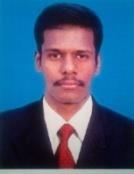 SADHAM.371140@2freemail.com CAREER OBJECTIVE	-To have a growth oriented and challenging career, where I can contribute my knowledge and skills to the organization and enhance my experience through continuous learning and teamwork.Maintain All Machine Stock Control[Raw Materials] Each time check-up all machines running or not. Small error will be cleared at the time of machine have problem and maximum problem it take by maintenance. At the shift end of time remember to said all machine problems and tools broken as well as which is have new tools to the Shift supervisor To produce parts or products, supporting quality control and meet production deadlines. AREAS OF INTEREST	-Automobile Engineering-Transmission system. Manufacturing technology. Machine Drawing. TECHNICAL SKILLS	-ANSYS, AUTOCAD, CNC DCA, MASTERCAM, SOLID WORKS. INDUSTRIAL EXPOSURE	-Undergone In-plant training at LMW,Coimbatore and gained knowledge in boiler setup and parts. Undergone In-plant training at CHIPPET,chennai and gained knowledge in plastic polymer material products. PROJECT SUMMARY HEAD LINE	-Design And Fabrication of Automatic Feeding Mechanism (using Geneva Mechanism). Fabrication and Testing of Banana Fiber Reinforced with Natural Rubber composite material. STRENGTH	-Confident, Self improvement, Positive attitude, Adaptability. Ability to cope up with different situations. I, hereby declare that the information provided by me in this application is true to the best of my knowledge.EDUCATIONAL QUALIFICATIONEDUCATIONAL QUALIFICATIONEDUCATIONAL QUALIFICATION-CourseUniversity / BoardInstitution%Year ofYear ofYear ofCourseUniversity / BoardInstitution%PassingPassingPassingPassingPassingPassingB.E. MechanicalAnna University,Mepco SchlenkB.E. MechanicalAnna University,Engineering College,66.66%20162016EngineeringChennaiEngineering College,66.66%20162016EngineeringChennaiSivakasi.Sivakasi.DiplomaDoteNagasiva Polytechnic75%20132013DiplomaDoteCollege,Madurai.75%20132013College,Madurai.10thStateboardBalamanthiram79%20102010Hr.Sec.school,Madurai.JOB EXPERIENCEJOB EXPERIENCEJOB EXPERIENCE--Works as a JUNIOR PRODUCTION ENGINEER  in RSM AUTOCAST PVT LTD,Works as a JUNIOR PRODUCTION ENGINEER  in RSM AUTOCAST PVT LTD,Works as a JUNIOR PRODUCTION ENGINEER  in RSM AUTOCAST PVT LTD,Works as a JUNIOR PRODUCTION ENGINEER  in RSM AUTOCAST PVT LTD,Works as a JUNIOR PRODUCTION ENGINEER  in RSM AUTOCAST PVT LTD,Works as a JUNIOR PRODUCTION ENGINEER  in RSM AUTOCAST PVT LTD,Works as a JUNIOR PRODUCTION ENGINEER  in RSM AUTOCAST PVT LTD,Coimbatore, from August2016– july2017 (11months)Coimbatore, from August2016– july2017 (11months)Coimbatore, from August2016– july2017 (11months)Coimbatore, from August2016– july2017 (11months)JOB ROLES AND RESPONSIBILITIESJOB ROLES AND RESPONSIBILITIESJOB ROLES AND RESPONSIBILITIES--PERSONAL DETAILS-Date of Birth:13-11-1994.Nationality:Indian.Indian.Languages known:Tamil, English.Tamil, English.Marital status:Single.Single.Visa status:Visitor visa.Visitor visa.DECLARATION--